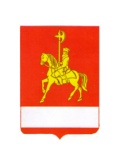      АДМИНИСТРАЦИЯ КАРАТУЗСКОГО РАЙОНАПОСТАНОВЛЕНИЕ23.12.2022                                    с. Каратузское                                      № 1091-пО внесении изменения в постановление администрации Каратузского района от 29.12.2016 № 767-п «Об утверждении Бюджетного прогноза Каратузского района на долгосрочный период»В соответствии с пунктом 4 статьи 170.1 Бюджетного кодекса Российской Федерации, статьей 28 Устава муниципального образования «Каратузский район»,  подпунктом 12 пункта 23 Решения  Каратузского районного Совета депутатов  от 03.07.2018 г. №21-174 «О бюджетном процессе в Каратузском районе», постановлением администрации Каратузского района от 30.09.2015 года  № 583-п «Об утверждении Порядка разработки и утверждения, период действия, а также требований к составу и содержанию бюджетного прогноза Каратузского района на долгосрочный период», ПОСТАНОВЛЯЮ:Внести в постановление администрации Каратузского района от 29.12.2016 № 767-п «Об утверждении Бюджетного прогноза Каратузского района на долгосрочный период» следующее изменение:в бюджетном прогнозе Каратузского района на долгосрочный период:пункт 4 изложить в следующей редакции:«4. Прогноз основных характеристик бюджета Каратузского района, в том числе расходы на финансовое обеспечение реализации муниципальных программ Каратузского района на период их действия, а также прогноз расходов районного бюджета на осуществление непрограммных направлений деятельности приведен в таблице 2.Таблица 2.Прогноз основных характеристик районного бюджета в 2023-2025 годахтыс. рублейК 2025 году планируется, что объем доходов районного бюджета достигнет 941 918,00 тыс. рублей, объем расходов составит 941 918,00 тыс. рублей»Контроль за исполнением настоящего постановления возложить на заместителя главы района по финансам, экономике – руководителя финансового управления администрации Каратузского района Е.С.Мигла.3. Постановление вступает в силу в день, следующий за днем его официального опубликования в периодическом печатном издании «Вести муниципального образования «Каратузский район»».Глава района                                                                                          К.А. Тюнин         №Наименование показателя20232024202512341.Доходы бюджета1 055 004,62948 496,80941 918,00в т.ч. налоговые и неналоговые доходы77 756,4081 249,4083 516,202.Расходы бюджета1 055 004,62948 496,80941 918,00в т.ч. за счет собственных расходов641 666,12543 707,00545 973,82.1.Расходы на финансовое обеспечение реализации муниципальных программ997 233,28874 493,56862 966,962.1.1«Развитие системы образования Каратузского района»638 127,07605 326,37594 590,772.1.2«Реформирование и модернизация жилищно-коммунального хозяйства и повышение энергетической эффективности»3 559,593 125,803 125,802.1.3«Профилактика правонарушений и предупреждение преступлений в муниципальном образовании «Каратузский район»20,0020,0020,002.1.4«Развитие культуры, молодежной политики и туризма в Каратузском районе»91 708,9437 770,1537 567,652.1.5«Развитие спорта Каратузского района»12 978,5112 978,5112 978,512.1.6«Развитие транспортной системы Каратузского района»16 974,0016 974,0016 974,002.1.7«Содействие развитию местного самоуправления Каратузского района»4 912,94 254,40265,902.1.8«Развитие сельского хозяйства в Каратузском районе»7 276,315 586,115 586,112.1.9«Управление муниципальными финансами»157 090,93133 379,83133 379,832.1.10«Развитие малого и среднего предпринимательства в Каратузском районе»1 646,901 646,901 646,902.1.11«Защита населения и территорий Каратузского района от чрезвычайных ситуаций природного и техногенного характера»4 974,144 981,104 881,102.1.12«Обеспечение жильем молодых семей в Каратузском районе»3 278,351 395,001 395,002.1.13«Создание условий для обеспечения доступным и комфортным жильем граждан Каратузского района»2 000,00500,000,002.1.14«Обеспечение жизнедеятельности Каратузского района»52 674,6050 555,3950 555,392.2.Непрограммные расходы57 771,3474 003,2478 951,043.Дефицит/профицит0,000,000,004.Госдолг (на конец года)0,00,00,0